UNIVERSITY OF OXFORD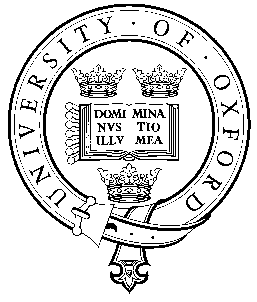 Board of the Faculty of Theology and ReligionApplication for Squire and Marriott Bursaries (and Hedley Lucas scholarship fund)Board of the Faculty of Theology and Religion: Squire and Marriott Bursary/Hedley Lucas CommitteeApplication FormPART A: 	TO BE COMPLETED BY THE STUDENT
1. Personal Information2. Projected Income for Academic year: 2023-24 3. Other funds requested.Have you applied for other sources of funds for the academic year under consideration? If so, give precise amounts requested in £ sterling. You are required to inform the Convenor of the Committee about the outcome of the requests detailed below.4. Do you expect any other income in the academic year under consideration?5. Projected Financial Needs for academic year 2023-24. 6. Ministerial Intentions.What is your Church affiliation? (The Committee can only award grants to people who are communicants of the Church of England or other churches which have full ecumenical relationships with the Church of England and which are members of the World Council of Churches or in communion with the Roman Catholic Church).Are you intending to offer yourself for ministry in the Church of England or a church in communion with it? If so, please state at what stage you are with your application.If the above question does not apply, are you intending to offer yourself for ministry in a church with ecumenical relations with the Church of England as defined above?If you are not intending to offer yourself for ministry, are you intending to serve as a lay theologian in a church with ecumenical relations with the Church of England as defined above?7. Reasons for Application8. College Approval of Request
UNIVERSITY OF OXFORD Board of the Faculty of Theology and ReligionSquire and Marriott Bursary CommitteePART B: TO BE COMPLETED BY THE COLLEGE TUTOR / GRADUATE SUPERVISORNotes for applicants (Please read these notes before completing your form to check that you are eligible)Your attention is drawn to the University Statute concerning the Squire and Marriott Bursaries and to the Advertisement in the University Gazette:1. Applicants must be matriculated members of the University of Oxford or intending to study in Oxford in the following academic year. Prospective candidates may apply before matriculation but will only be awarded the bursary after they have matriculated. 2. Applicants must have the intention of offering themselves for ordination in the Church of England or any church in communion therewith and be in need of financial assistance for their university education. 3. In addition the electors have discretion to make bursaries available, after Anglican candidates have been considered, to matriculated members of the University intending ministry in churches with which the Church of England has ecumenical relations, or who as lay men or women intend to serve their church as theologians. Awards to successful applicants are made on the basis of a comparison of a student’s finances for the current or next academic year with estimates of finances required. The Committee meets twice per year in May/June and November/December. All matriculated students registered for a degree at the University are eligible to apply to the Committee. The Committee may request confirmation and clarification of your financial situation.4. The Hedley Lucas fund makes modest funds available for undergraduates in theology. Preference will be shown to those intending to present themselves for Christian ministry.You should complete part A of the form and return directly to the Secretary of the Committee together with the approval of your College or society to show you are in good standing. You should give part B to your supervisor/tutor to be completed and returned directly to the Secretary of the Committee by email. Scanned copies are acceptable.Completed application forms must be returned by post or by email to the Acting Convenor, Canon Dr Peter Groves, Worcester College, Oxford OX1 2HB peter.groves@theology.ox.ac.ukClosing dates for applications are Friday of Fifth Week (10 November 2023) for the Michaelmas Term meeting and Friday of First Week (26 April 2024) for the Trinity Term meeting. Applications received after this date will not usually be considered.All information must be included on the application form itself. Please fill in the form as completely and clearly as possible. By filling in this form you are consenting to the use of the data by the Squire and Marriott Bursary Committee.Surname:First Names:Nationality:Oxford College:Date of Birth:Course of study (degree):Subject:Date course started (term & year):
Number & ages of any dependent children:Married / Single / Living with partner
(please delete as appropriate)Name and address of supervisor/tutor:Name and address of supervisor/tutor:Your home / permanent address:Your home / permanent address:Telephone:Telephone:E-mail address:E-mail address:Source of incomePlease supply accurate figures in £ sterlinge.g. Oxford Bursary/ Ministry Division GrantResearch Council Studentship College grants/loansOther grants/scholarships including child care grant or child related costs grant.Other loans including overseas loansFamily supportPersonal fundsSpouse’s/Partner’s earnings State benefitsOther income (specify) (e.g. part-time working)Total £Name of fund-giverAmount requestedHousingMaintenanceTravelUniversity feesCollege feesOther costs (please detail)Total £Please state the grounds on which you are applying, highlighting details of changes in your financial circumstances since the start of your course, and provide any other information relevant to your statement of finances. If you have any exceptionally heavy or unexpected expenses, you may also draw these (and the reasons for them) to the Committee’s attention. Please state the grounds on which you are applying, highlighting details of changes in your financial circumstances since the start of your course, and provide any other information relevant to your statement of finances. If you have any exceptionally heavy or unexpected expenses, you may also draw these (and the reasons for them) to the Committee’s attention. Declaration
I certify that, to the best of my knowledge, this is a true statement or (as appropriate) estimate of my income from all sources for this academic year, and I undertake to notify you without delay of any significant change in my income during that period.Declaration
I certify that, to the best of my knowledge, this is a true statement or (as appropriate) estimate of my income from all sources for this academic year, and I undertake to notify you without delay of any significant change in my income during that period.SignedDateI certify that the above candidate who is making an application to the Squire and Marriott Bursary Committee has the support of his or her College. Candidates may also ask the relevant College Officer to email the convenor expressing the support of the College which should arrive before the losing dateI certify that the above candidate who is making an application to the Squire and Marriott Bursary Committee has the support of his or her College. Candidates may also ask the relevant College Officer to email the convenor expressing the support of the College which should arrive before the losing dateSignedPositionDateThe student named below is applying to the Squire and Marriott Bursary Committee for financial assistance. The Committee would be grateful for a brief comment on the student’s academic progress (and in the case of research students, an estimated date of completion) as well as any other matters you consider relevant.The student named below is applying to the Squire and Marriott Bursary Committee for financial assistance. The Committee would be grateful for a brief comment on the student’s academic progress (and in the case of research students, an estimated date of completion) as well as any other matters you consider relevant.The student named below is applying to the Squire and Marriott Bursary Committee for financial assistance. The Committee would be grateful for a brief comment on the student’s academic progress (and in the case of research students, an estimated date of completion) as well as any other matters you consider relevant.The student named below is applying to the Squire and Marriott Bursary Committee for financial assistance. The Committee would be grateful for a brief comment on the student’s academic progress (and in the case of research students, an estimated date of completion) as well as any other matters you consider relevant.Name of student:Name of student:College:College:Tutor’s / Supervisor’s Comments:Tutor’s / Supervisor’s Comments:Tutor’s / Supervisor’s Comments:Tutor’s / Supervisor’s Comments:Declaration by Tutor / Supervisor
I confirm that the applicant has discussed his/her application with me.Declaration by Tutor / Supervisor
I confirm that the applicant has discussed his/her application with me.Declaration by Tutor / Supervisor
I confirm that the applicant has discussed his/her application with me.Declaration by Tutor / Supervisor
I confirm that the applicant has discussed his/her application with me.Title:Name:Name:Date:SignedAddress:E-mail:Address:E-mail:Address:E-mail:Please return this form to Canon Dr Peter Groves, Worcester College, Oxford, OX1 2HB or by email to peter.groves@theology.ox.ac.ukClosing dates for applications are Friday of 5th week for the November Meeting and Friday of 1st week for the May meeting. Applications received after this date will not be considered.Please return this form to Canon Dr Peter Groves, Worcester College, Oxford, OX1 2HB or by email to peter.groves@theology.ox.ac.ukClosing dates for applications are Friday of 5th week for the November Meeting and Friday of 1st week for the May meeting. Applications received after this date will not be considered.Please return this form to Canon Dr Peter Groves, Worcester College, Oxford, OX1 2HB or by email to peter.groves@theology.ox.ac.ukClosing dates for applications are Friday of 5th week for the November Meeting and Friday of 1st week for the May meeting. Applications received after this date will not be considered.Please return this form to Canon Dr Peter Groves, Worcester College, Oxford, OX1 2HB or by email to peter.groves@theology.ox.ac.ukClosing dates for applications are Friday of 5th week for the November Meeting and Friday of 1st week for the May meeting. Applications received after this date will not be considered.